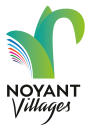 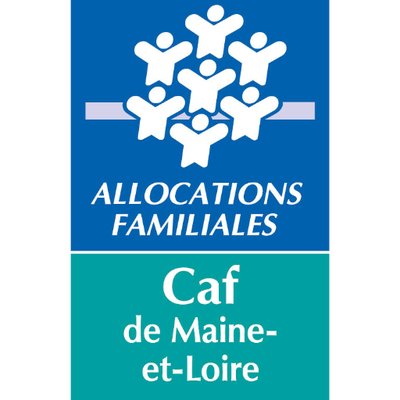 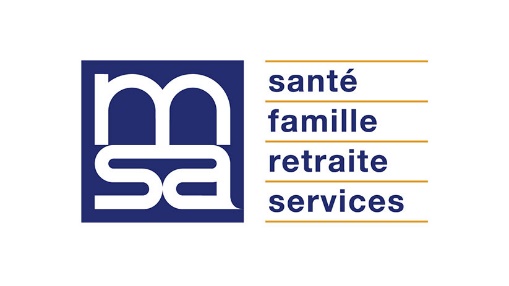 DOSSIER UNIQUE D’INSCRIPTION AUX SERVICES D’ACCUEIL PERISCOLAIRE ET DE RESTAURATION SCOLAIREANNEE SCOLAIRE 2019-2020Par mesure de précaution et suite à la mise en place d’un nouveau logiciel de gestion, tous les parents dont les enfants sont inscrits dans une école de Noyant-Villages à la rentrée 2019 doivent remettre le dossier unique d’inscription.Ce dossier unique de demande d’inscription vous permet d’inscrire votre (vos) enfant(s) en une seule fois :Au restaurant scolaire ;A l’accueil périscolaire.Ce dossier d’inscription est également téléchargeable sur le site Internet www.noyant-villages.fr, rubrique : éducation – accueils périscolaires et restaurants scolaires – règlements et inscriptions.Le dossier d'inscription est à retourner dûment complété et accompagné des justificatifs demandés, par voie postale à l'adresse suivante :Mairie de Noyant-Villages3 rue d’AnjouNOYANT49490 NOYANT-VILLAGES02-41-89-51-14ou par courriel à :service-scolaire@noyant-villages.frDate limite de réception des dossiers : vendredi 5 juillet 2019(Tout dossier incomplet ne pourra être traité et entraînera la non-inscription de votre enfant)I - Pourquoi un dossier unique d'inscription ?Pour faciliter les démarches administratives des usagers en allégeant l'ensemble des procédures à respecter lors de chaque inscription d'un enfant à une activité.Pour permettre aux familles de ne communiquer qu'une seule fois l'ensemble des informations relatives à leur situation familiale.Pour éviter que l'usager ne soit obligé de produire à plusieurs reprises une même pièce justificative lors de l'inscription d'un enfant à une ou plusieurs activités différentes au cours d'une même année.II – Modalités d’inscription et de fonctionnementTous les parents dont les enfants sont inscrits dans une école de Noyant-Villages à la rentrée 2019 doivent remettre obligatoirement le dossier unique d’inscription avec les pièces justificatives demandées.Le fonctionnement, les modalités d’inscription occasionnelles et les tarifs de ces deux services sont indiqués dans les règlements intérieurs.III – Les pièces justificatives à joindre au dossier unique d’inscriptionLes parents doivent joindre au dossier d'inscription les documents énumérés ci-dessous : Photocopie du livret de famille ;1 photo d’identité de l’enfant ;Photocopie d’un justificatif de domicile de moins de 3 mois (quittance de loyer, facture EDF ou de téléphone) ;Attestation d’assurance de responsabilité civile et individuelle accident ;Fiche sanitaire de liaison avec une photocopie du carnet de vaccination ; En cas d’allergie, un certificat médical émanant d’un allergologue ;En cas de protocole d’accompagnement individuel (P.A.I), fournir le protocole à suivre ;Attestation CAF ou MSA portant le numéro d’allocataire et le quotient familial ;En cas de séparation des parents, toute pièce justificative de l’attribution du droit de garde exclusif ;En cas de garde alternée, le calendrier prévisionnel de garde ;En cas de paiement des factures par prélèvement bancaire :Mandat de prélèvement SEPA joint, à compléter et à signer ;Relevé d’identité bancaire.FICHE DE RENSEIGNEMENTSFormulaire complété le : ……………………………………………………………………………………………………………….Signatures obligatoires : FICHE D’INSCRIPTIONFormulaire complété le : ……………………………………………………………………………………………………………….Signatures obligatoires : FICHE SANITAIRE DE LIAISONIl est rappelé que toute allergie ou problème médical déclaré doit être accompagné d’un justificatif d’un médecin spécialisé ou d’un allergologue.Formulaire complété le : ……………………………………………………………………………………………………………….Signatures obligatoires : Représentant légal 1 ou assistant familial ou tuteur légalReprésentant légal 1 ou assistant familial ou tuteur légalNom d’usageNom de naissancePrénomQualité (père, mère…)AdresseCode postalCommuneTéléphone fixeTéléphone portableTéléphone professionnelCourriel*Courriel**souhaitez-vous recevoir les informations de la Commune : ○ oui   ○ non (à cochez)Représentant légal 2 ou assistant familial ou tuteur légalReprésentant légal 2 ou assistant familial ou tuteur légalNom d’usageNom de naissancePrénomQualité (père, mère…)AdresseCode postalVilleTéléphone fixeTéléphone portableTéléphone professionnelCourrielCourriel*souhaitez-vous recevoir les informations de la Commune : ○ oui   ○ nonRégime SocialRégime SocialRégime SocialRégime SocialRégime SocialRégime SocialOrganisme d’allocationOrganisme d’allocationؘ   ○ CAF                           ○ MSA ou autre                                  ○ Sans régimeؘ   ○ CAF                           ○ MSA ou autre                                  ○ Sans régimeؘ   ○ CAF                           ○ MSA ou autre                                  ○ Sans régimeؘ   ○ CAF                           ○ MSA ou autre                                  ○ Sans régimeNom et prénom de l’allocataireNom et prénom de l’allocataireN° d’allocataireN° d’allocataireMontant du quotient familialMontant du quotient familialNombre d’enfants à chargeNombre d’enfants à chargeSituation familialeSituation familialeؘ   ○ Marié(e)   ○ Couple   ○ Célibataire   ○ Veuf(ve)  ○ Divorcé(e)  ○ Pacsé(e) ؘ   ○ Marié(e)   ○ Couple   ○ Célibataire   ○ Veuf(ve)  ○ Divorcé(e)  ○ Pacsé(e) ؘ   ○ Marié(e)   ○ Couple   ○ Célibataire   ○ Veuf(ve)  ○ Divorcé(e)  ○ Pacsé(e) ؘ   ○ Marié(e)   ○ Couple   ○ Célibataire   ○ Veuf(ve)  ○ Divorcé(e)  ○ Pacsé(e) Enfants de la familleEnfants de la familleEnfants de la familleEnfants de la familleEnfants de la familleEnfants de la familleNomPrénomPrénomDate de naissanceClasseEtablissement scolairePersonnes autorisées à prendre en charge l’enfantPersonnes autorisées à prendre en charge l’enfantPersonnes autorisées à prendre en charge l’enfant3 personnes maximum et ce à l’exclusion de tout mineur. Il est recommandé de présenter ces personnes au préalable. L’enfant sera remis à la personne désignée sur présentation obligatoire d’une pièce d’identité. Il est vivement conseillé de prévenir les agents de la Commune par téléphone en cas d’imprévu.3 personnes maximum et ce à l’exclusion de tout mineur. Il est recommandé de présenter ces personnes au préalable. L’enfant sera remis à la personne désignée sur présentation obligatoire d’une pièce d’identité. Il est vivement conseillé de prévenir les agents de la Commune par téléphone en cas d’imprévu.3 personnes maximum et ce à l’exclusion de tout mineur. Il est recommandé de présenter ces personnes au préalable. L’enfant sera remis à la personne désignée sur présentation obligatoire d’une pièce d’identité. Il est vivement conseillé de prévenir les agents de la Commune par téléphone en cas d’imprévu.Personne 1Personne 1Personne 1NomPrénomTéléphone fixeTéléphone portableLien avec l’enfantؘ○ Ami(e) des parents   ○ Assistante maternelle   ○ Grands-parents   ○ Oncle/tante  ○ Autre, précisez ………………………………………………………….. ؘ○ Ami(e) des parents   ○ Assistante maternelle   ○ Grands-parents   ○ Oncle/tante  ○ Autre, précisez ………………………………………………………….. Enfant(s) de la famille concernésEnfant(s) de la famille concernésEnfant(s) de la famille concernésNOMNOMPrénomPersonne 2Personne 2Personne 2NomPrénomTéléphone fixeTéléphone portableLien avec l’enfantؘ○ Ami(e) des parents   ○ Assistante maternelle   ○ Grands-parents   ○ Oncle/tante  ○ Autre, précisez ………………………………………………………….. ؘ○ Ami(e) des parents   ○ Assistante maternelle   ○ Grands-parents   ○ Oncle/tante  ○ Autre, précisez ………………………………………………………….. Enfant(s) de la famille concernésEnfant(s) de la famille concernésEnfant(s) de la famille concernésNOMNOMPrénomPersonne 3Personne 3Personne 3NomPrénomTéléphone fixeTéléphone portable Lien avec l’enfantؘ○ Ami(e) des parents   ○ Assistante maternelle   ○ Grands-parents   ○ Oncle/tante  ○ Autre, précisez ………………………………………………………….. ؘ○ Ami(e) des parents   ○ Assistante maternelle   ○ Grands-parents   ○ Oncle/tante  ○ Autre, précisez ………………………………………………………….. Enfant(s) de la famille concernésEnfant(s) de la famille concernésEnfant(s) de la famille concernésNOMNOMPrénomAutorisation de la publication de l’image de mon enfantAutorisation de la publication de l’image de mon enfantJe soussigné(e), ………………………………………………………………………………………………………………………………………….Représentant légal du (des) enfant(s) : Je soussigné(e), ………………………………………………………………………………………………………………………………………….Représentant légal du (des) enfant(s) : NomPrénomAutorise la Commune de Noyant-Villages et ses agents à publier et utiliser les photos, les films et les enregistrements audio sur lesquelles figurent mon (mes) enfant(s) qui seraient prises dans le cadre des activités périscolaires. Celles-ci pourront être reproduites par les écoles, la Commune, ou la presse en partie ou en totalité sur tout support (Internet, revues, supports municipaux ou autre support de presse).ؘ○ Oui   ○ NonAutorise la Commune de Noyant-Villages et ses agents à publier et utiliser les photos, les films et les enregistrements audio sur lesquelles figurent mon (mes) enfant(s) qui seraient prises dans le cadre des activités périscolaires. Celles-ci pourront être reproduites par les écoles, la Commune, ou la presse en partie ou en totalité sur tout support (Internet, revues, supports municipaux ou autre support de presse).ؘ○ Oui   ○ NonAssuranceAssuranceAssuranceAssuranceAssuranceL’enfant doit être couvert par une assurance responsabilité civile et individuelle accident.  L’enfant doit être couvert par une assurance responsabilité civile et individuelle accident.  L’enfant doit être couvert par une assurance responsabilité civile et individuelle accident.  L’enfant doit être couvert par une assurance responsabilité civile et individuelle accident.  L’enfant doit être couvert par une assurance responsabilité civile et individuelle accident.  Enfant 1Enfant 2Enfant 3Enfant 4Enfant 5NOM  ……………………………...NOM   ……………………………...NOM   ……………………………...NOM   ……………………………...NOM   ……………………………...Prénom……………………………..Prénom……………………………..Prénom……………………………..Prénom……………………………..Prénom……………………………..Responsabilité civileؘ○ Oui   ؘ○ Non  Responsabilité civileؘ○ Oui   ؘ○ Non  Responsabilité civileؘ○ Oui   ؘ○ Non  Responsabilité civileؘ○ Oui   ؘ○ Non  Responsabilité civileؘ○ Oui   ؘ○ Non  Individuelle accidentؘ○ Oui   ؘ○ Non  Individuelle accidentؘ○ Oui   ؘ○ Non  Individuelle accidentؘ○ Oui   ؘ○ Non  Individuelle accidentؘ○ Oui   ؘ○ Non  Individuelle accidentؘ○ Oui   ؘ○ Non  Compagnie d’assurance………………………………………………………………Compagnie d’assurance………………………………………………………………Compagnie d’assurance………………………………………………………………Compagnie d’assurance………………………………………………………………Compagnie d’assurance………………………………………………………………N° de contrat………………………………………………………………N° de contrat………………………………………………………………N° de contrat………………………………………………………………N° de contrat………………………………………………………………N° de contrat………………………………………………………………Attestation sur l’honneurAttestation sur l’honneurJe soussigné(e), ………………………………………………………………………………………………………………………………………….Représentant légal du (des) enfant(s) : Je soussigné(e), ………………………………………………………………………………………………………………………………………….Représentant légal du (des) enfant(s) : NOMPrénom○ Atteste sur l’honneur, l’exactitude de renseignements fournis et m’engage à prévenir les services de restauration scolaire et d’accueil périscolaire de tout changement éventuel (adresse, problème de santé de l’enfant, situation familiale…).○ Reconnais également avoir pris connaissance des règlements intérieurs relatifs aux activités périscolaires et à la restauration scolaire remis par la Commune et consultable en ligne sur le site Internet (www.noyant-villages.fr, rubrique : éducation – accueils périscolaires et restaurants scolaires – règlements et inscriptions) conforme à la délibération du conseil municipal, déclare approuver son contenu et m’engage à m’y conformer.○ Atteste sur l’honneur, l’exactitude de renseignements fournis et m’engage à prévenir les services de restauration scolaire et d’accueil périscolaire de tout changement éventuel (adresse, problème de santé de l’enfant, situation familiale…).○ Reconnais également avoir pris connaissance des règlements intérieurs relatifs aux activités périscolaires et à la restauration scolaire remis par la Commune et consultable en ligne sur le site Internet (www.noyant-villages.fr, rubrique : éducation – accueils périscolaires et restaurants scolaires – règlements et inscriptions) conforme à la délibération du conseil municipal, déclare approuver son contenu et m’engage à m’y conformer.Enfant 1Enfant 1Enfant 1Enfant 1Enfant 1Enfant 1Enfant 1NomNomPrénomPrénomDate de naissanceDate de naissanceLieu de naissanceLieu de naissanceDépartement de naissanceDépartement de naissanceSexeSexe○ Féminin                             ○ Masculin○ Féminin                             ○ Masculin○ Féminin                             ○ Masculin○ Féminin                             ○ Masculin○ Féminin                             ○ MasculinEtablissement scolaire Etablissement scolaire ClasseClasseEnfant 2Enfant 2Enfant 2Enfant 2Enfant 2Enfant 2Enfant 2NomNomPrénomPrénomDate de naissanceDate de naissanceLieu de naissanceLieu de naissanceDépartement de naissanceDépartement de naissanceSexeSexe○ Féminin                             ○ Masculin○ Féminin                             ○ Masculin○ Féminin                             ○ Masculin○ Féminin                             ○ Masculin○ Féminin                             ○ MasculinEtablissement scolaire Etablissement scolaire ClasseClasseEnfant 3Enfant 3Enfant 3Enfant 3Enfant 3Enfant 3Enfant 3NomNomPrénomPrénomDate de naissanceDate de naissanceLieu de naissanceLieu de naissanceDépartement de naissanceDépartement de naissanceSexeSexe○ Féminin                             ○ Masculin○ Féminin                             ○ Masculin○ Féminin                             ○ Masculin○ Féminin                             ○ Masculin○ Féminin                             ○ MasculinEtablissement scolaire Etablissement scolaire ClasseClasseEnfant 4Enfant 4Enfant 4Enfant 4Enfant 4Enfant 4Enfant 4NomNomPrénomPrénomDate de naissanceDate de naissanceLieu de naissanceLieu de naissanceDépartement de naissanceDépartement de naissanceSexeSexe○ Féminin                             ○ Masculin○ Féminin                             ○ Masculin○ Féminin                             ○ Masculin○ Féminin                             ○ Masculin○ Féminin                             ○ MasculinEtablissement scolaire Etablissement scolaire ClasseClasseEnfant 5Enfant 5Enfant 5Enfant 5Enfant 5Enfant 5Enfant 5NomNomPrénomPrénomDate de naissanceDate de naissanceLieu de naissanceLieu de naissanceDépartement de naissanceDépartement de naissanceSexeSexe○ Féminin                             ○ Masculin○ Féminin                             ○ Masculin○ Féminin                             ○ Masculin○ Féminin                             ○ Masculin○ Féminin                             ○ MasculinEtablissement scolaire Etablissement scolaire ClasseClasseInscription au restaurant scolaireInscription au restaurant scolaireInscription au restaurant scolaireInscription au restaurant scolaireInscription au restaurant scolaireInscription au restaurant scolaireInscription au restaurant scolaireLLMaJVOccasionnel ou force majeureEnfant 1○○○○○○Enfant 2○○○○○○Enfant 3○○○○○○Enfant 4○○○○○○Enfant 5○○○○○○Adhésion au prélèvement automatique : ○ Oui   ؘ○ Non  Si vous optez pour le prélèvement automatique, vous devez compléter le mandat de prélèvement SEPA qui est à retirer auprès du service finances de Noyant-Villages.Adhésion au prélèvement automatique : ○ Oui   ؘ○ Non  Si vous optez pour le prélèvement automatique, vous devez compléter le mandat de prélèvement SEPA qui est à retirer auprès du service finances de Noyant-Villages.Adhésion au prélèvement automatique : ○ Oui   ؘ○ Non  Si vous optez pour le prélèvement automatique, vous devez compléter le mandat de prélèvement SEPA qui est à retirer auprès du service finances de Noyant-Villages.Adhésion au prélèvement automatique : ○ Oui   ؘ○ Non  Si vous optez pour le prélèvement automatique, vous devez compléter le mandat de prélèvement SEPA qui est à retirer auprès du service finances de Noyant-Villages.Adhésion au prélèvement automatique : ○ Oui   ؘ○ Non  Si vous optez pour le prélèvement automatique, vous devez compléter le mandat de prélèvement SEPA qui est à retirer auprès du service finances de Noyant-Villages.Adhésion au prélèvement automatique : ○ Oui   ؘ○ Non  Si vous optez pour le prélèvement automatique, vous devez compléter le mandat de prélèvement SEPA qui est à retirer auprès du service finances de Noyant-Villages.Adhésion au prélèvement automatique : ○ Oui   ؘ○ Non  Si vous optez pour le prélèvement automatique, vous devez compléter le mandat de prélèvement SEPA qui est à retirer auprès du service finances de Noyant-Villages.Inscription à l’accueil périscolaireInscription à l’accueil périscolaireInscription à l’accueil périscolaireInscription à l’accueil périscolaireInscription à l’accueil périscolaireInscription à l’accueil périscolaireInscription à l’accueil périscolaireInscription à l’accueil périscolaireInscription à l’accueil périscolaireInscription à l’accueil périscolaireInscription à l’accueil périscolaireMatinMatinMatinMatinMatinSoirSoirSoirSoirSoirLMaJVOccasionnel ou force majeureLMaJVOccasionnel ou force majeureEnfant 1○○○○○○○○○○Enfant 2○○○○○○○○○○Enfant 3○○○○○○○○○○Enfant 4○○○○○○○○○○Enfant 5○○○○○○○○○○Adhésion au prélèvement automatique : ○ Oui   ؘ○ Non  Si vous optez pour le prélèvement automatique, vous devez compléter le mandat de prélèvement SEPA qui est à retirer auprès du service finances de Noyant-Villages.Adhésion au prélèvement automatique : ○ Oui   ؘ○ Non  Si vous optez pour le prélèvement automatique, vous devez compléter le mandat de prélèvement SEPA qui est à retirer auprès du service finances de Noyant-Villages.Adhésion au prélèvement automatique : ○ Oui   ؘ○ Non  Si vous optez pour le prélèvement automatique, vous devez compléter le mandat de prélèvement SEPA qui est à retirer auprès du service finances de Noyant-Villages.Adhésion au prélèvement automatique : ○ Oui   ؘ○ Non  Si vous optez pour le prélèvement automatique, vous devez compléter le mandat de prélèvement SEPA qui est à retirer auprès du service finances de Noyant-Villages.Adhésion au prélèvement automatique : ○ Oui   ؘ○ Non  Si vous optez pour le prélèvement automatique, vous devez compléter le mandat de prélèvement SEPA qui est à retirer auprès du service finances de Noyant-Villages.Adhésion au prélèvement automatique : ○ Oui   ؘ○ Non  Si vous optez pour le prélèvement automatique, vous devez compléter le mandat de prélèvement SEPA qui est à retirer auprès du service finances de Noyant-Villages.Adhésion au prélèvement automatique : ○ Oui   ؘ○ Non  Si vous optez pour le prélèvement automatique, vous devez compléter le mandat de prélèvement SEPA qui est à retirer auprès du service finances de Noyant-Villages.Adhésion au prélèvement automatique : ○ Oui   ؘ○ Non  Si vous optez pour le prélèvement automatique, vous devez compléter le mandat de prélèvement SEPA qui est à retirer auprès du service finances de Noyant-Villages.Adhésion au prélèvement automatique : ○ Oui   ؘ○ Non  Si vous optez pour le prélèvement automatique, vous devez compléter le mandat de prélèvement SEPA qui est à retirer auprès du service finances de Noyant-Villages.Adhésion au prélèvement automatique : ○ Oui   ؘ○ Non  Si vous optez pour le prélèvement automatique, vous devez compléter le mandat de prélèvement SEPA qui est à retirer auprès du service finances de Noyant-Villages.Adhésion au prélèvement automatique : ○ Oui   ؘ○ Non  Si vous optez pour le prélèvement automatique, vous devez compléter le mandat de prélèvement SEPA qui est à retirer auprès du service finances de Noyant-Villages.Adhésion au portail famillesAfin de faciliter vos démarches administratives, la Commune de Noyant-Villages met à votre disposition le service en ligne Portail Familles. Il s’agit d’un espace personnel et sécurisé, accessible 24h/24h et 7j/7j, qui vous permet d’accéder à vos factures de restauration scolaire et d’accueil périscolaire ainsi que de gérer l’inscription de votre (vos) enfant(s) aux services.Un code d’accès sera inscrit sur vos factures.Pour adhérer au Portail Familles, il suffit de remplir les champs ci-dessous : J’opte pour la facture électronique à 100 % : ○ Oui   ؘ○ Non  J’opte pour la facture électronique et je souhaite toujours recevoir la facture papier : ○ Oui   ؘ○ Non  Enfant 1Enfant 1Cadre réservé à la mairieNomPrénomL’enfant suit-il un traitement particulier ?○ Oui                          ؘ○ NonSi oui, le(s)quel(s) ? : ………………………………………………………………………………………………........................………………………………………………………………………………………………........................………………………………………………………………………………………………........................Allergies ou problèmes médicaux ?○ Oui                          ؘ○ NonSi oui, le(s)quel(s) ? : ………………………………………………………………………………………………........................………………………………………………………………………………………………........................………………………………………………………………………………………………........................Régime alimentaire spécifique ?○ Oui                          ؘ○ NonSi oui, le(s)quel(s) ? : ………………………………………………………………………………………………........................………………………………………………………………………………………………........................………………………………………………………………………………………………........................Date du dernier vaccin antitétaniqueA-t-il un PAI (projet d’accueil individualisé) ? ○ Oui                          ؘ○ NonPorte-t-il des lentilles, lunettes, prothèses auditives… ?○ Oui                          ؘ○ NonSi oui, le(s)quel(s) ? : ………………………………………………………………………………………………........................………………………………………………………………………………………………........................………………………………………………………………………………………………........................Nom du médecin généralisteEnfant 2Enfant 2Cadre réservé à la mairieNomPrénomL’enfant suit-il un traitement particulier ?○ Oui                          ؘ○ NonSi oui, le(s)quel(s) ? : ………………………………………………………………………………………………........................………………………………………………………………………………………………........................………………………………………………………………………………………………........................Allergies ou problèmes médicaux ?○ Oui                          ؘ○ NonSi oui, le(s)quel(s) ? : ………………………………………………………………………………………………........................………………………………………………………………………………………………........................………………………………………………………………………………………………........................Régime alimentaire spécifique ?○ Oui                          ؘ○ NonSi oui, le(s)quel(s) ? : ………………………………………………………………………………………………........................………………………………………………………………………………………………........................………………………………………………………………………………………………........................Date du dernier vaccin antitétaniqueA-t-il un PAI (projet d’accueil individualisé) ? ○ Oui                          ؘ○ NonPorte-t-il des lentilles, lunettes, prothèses auditives… ?○ Oui                          ؘ○ NonSi oui, le(s)quel(s) ? : ………………………………………………………………………………………………........................………………………………………………………………………………………………........................………………………………………………………………………………………………........................Nom du médecin généralisteEnfant 3Enfant 3Cadre réservé à la mairieNomPrénomL’enfant suit-il un traitement particulier ?○ Oui                          ؘ○ NonSi oui, le(s)quel(s) ? : ………………………………………………………………………………………………........................………………………………………………………………………………………………........................………………………………………………………………………………………………........................Allergies ou problèmes médicaux ?○ Oui                          ؘ○ NonSi oui, le(s)quel(s) ? : ………………………………………………………………………………………………........................………………………………………………………………………………………………........................………………………………………………………………………………………………........................Régime alimentaire spécifique ?○ Oui                          ؘ○ NonSi oui, le(s)quel(s) ? : ………………………………………………………………………………………………........................………………………………………………………………………………………………........................………………………………………………………………………………………………........................Date du dernier vaccin antitétaniqueA-t-il un PAI (projet d’accueil individualisé) ? ○ Oui                          ؘ○ NonPorte-t-il des lentilles, lunettes, prothèses auditives… ?○ Oui                          ؘ○ NonSi oui, le(s)quel(s) ? : ………………………………………………………………………………………………........................………………………………………………………………………………………………........................………………………………………………………………………………………………........................Nom du médecin généralisteEnfant 4Enfant 4Cadre réservé à la mairieNomPrénomL’enfant suit-il un traitement particulier ?○ Oui                          ؘ○ NonSi oui, le(s)quel(s) ? : ………………………………………………………………………………………………........................………………………………………………………………………………………………........................………………………………………………………………………………………………........................Allergies ou problèmes médicaux ?○ Oui                          ؘ○ NonSi oui, le(s)quel(s) ? : ………………………………………………………………………………………………........................………………………………………………………………………………………………........................………………………………………………………………………………………………........................Régime alimentaire spécifique ?○ Oui                          ؘ○ NonSi oui, le(s)quel(s) ? : ………………………………………………………………………………………………........................………………………………………………………………………………………………........................………………………………………………………………………………………………........................Date du dernier vaccin antitétaniqueA-t-il un PAI (projet d’accueil individualisé) ? ○ Oui                          ؘ○ NonPorte-t-il des lentilles, lunettes, prothèses auditives… ?○ Oui                          ؘ○ NonSi oui, le(s)quel(s) ? : ………………………………………………………………………………………………........................………………………………………………………………………………………………........................………………………………………………………………………………………………........................Nom du médecin généralisteEnfant 5Enfant 5Cadre réservé à la mairieNomPrénomL’enfant suit-il un traitement particulier ?○ Oui                          ؘ○ NonSi oui, le(s)quel(s) ? : ………………………………………………………………………………………………........................………………………………………………………………………………………………........................………………………………………………………………………………………………........................Allergies ou problèmes médicaux ?○ Oui                          ؘ○ NonSi oui, le(s)quel(s) ? : ………………………………………………………………………………………………........................………………………………………………………………………………………………........................………………………………………………………………………………………………........................Régime alimentaire spécifique ?○ Oui                          ؘ○ NonSi oui, le(s)quel(s) ? : ………………………………………………………………………………………………........................………………………………………………………………………………………………........................………………………………………………………………………………………………........................Date du dernier vaccin antitétaniqueA-t-il un PAI (projet d’accueil individualisé) ? ○ Oui                          ؘ○ NonPorte-t-il des lentilles, lunettes, prothèses auditives… ?○ Oui                          ؘ○ NonSi oui, le(s)quel(s) ? : ………………………………………………………………………………………………........................………………………………………………………………………………………………........................………………………………………………………………………………………………........................Nom du médecin généraliste